A- FAALİYET TÜRÜB- DANIŞMAN GÖRÜŞÜ*                                                                                                                                        Danışman(Unvan, Ad Soyad, Tarih, İmza)*Adayın Akademik anlamda öğretim üyesi olma kapasitesini, güçlü ve zayıf yönlerini açıklayınız.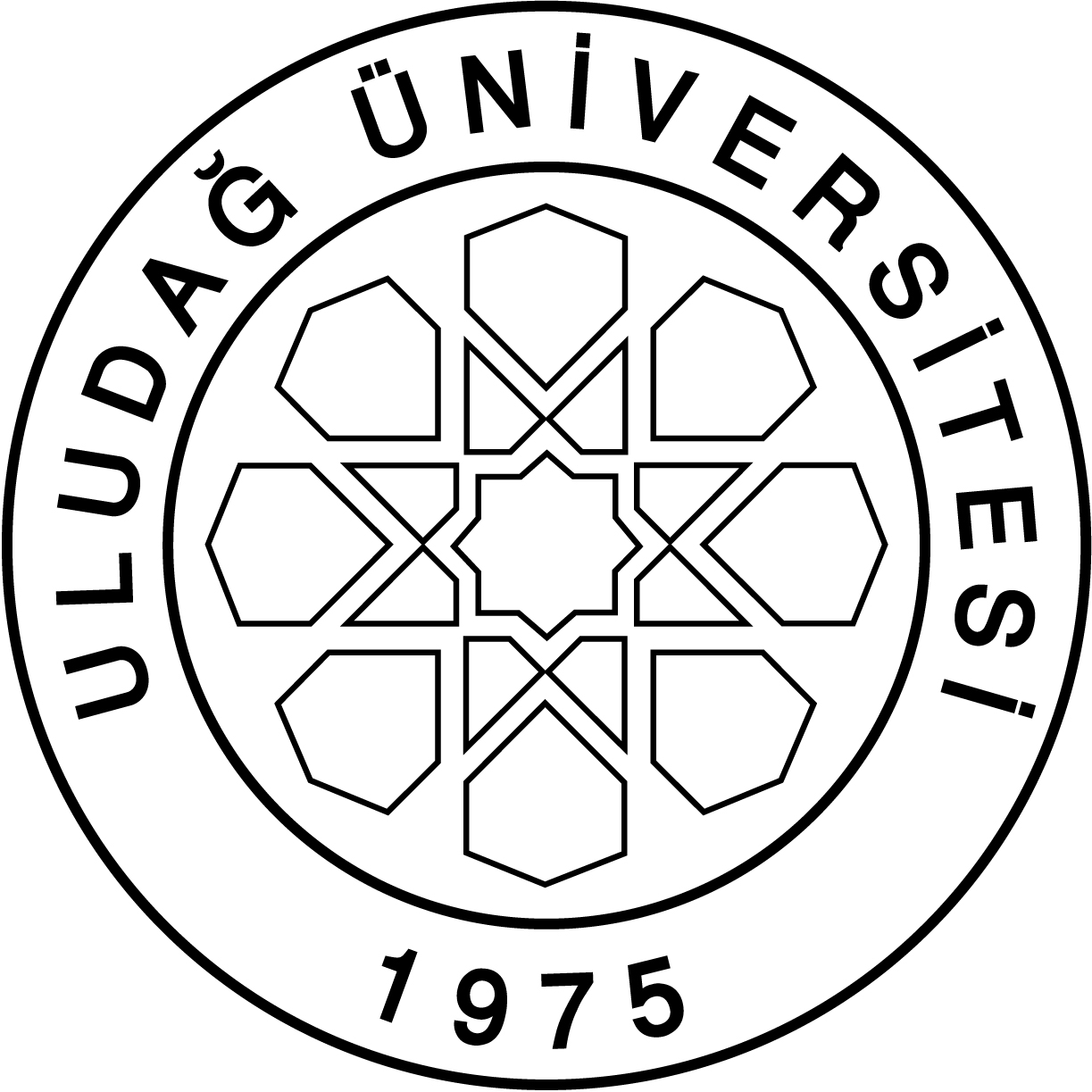 ULUDAĞ ÜNİVERSİTESİSOSYAL BİLİMLER ENSTİTÜSÜARAŞTIRMA GÖREVLİSİ DANIŞMAN DEĞERLENDİRME RAPORUAdı Soyadı / No/Anabilim/Anasanat Dalı                                                              /Program(35.madde veya ÖYP ise belirtilecek) Yüksek Lisans                      Lisans Sonrası Doktora/San. Yet.               Doktora/San. Yet.               35.madde                 ÖYPDanışmanıEğitim-Öğretim Yılı / Yarıyılı……… - ………. Eğitim-Öğretim Yılı              Güz           BaharTezin Başlığı / AdıTürkçeTezin Başlığı / AdıİngilizceKatıldığı Konferans, Sempozyum , festival , atölye çalışması vb.:Yayınları/Konser, resital, sergi vb. sanatsal performansları:Diğer Akademik Faaliyetleri: